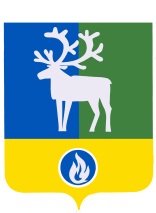 ХАНТЫ-МАНСИЙСКИЙ АВТОНОМНЫЙ ОКРУГ – ЮГРАБЕЛОЯРСКИЙ РАЙОНГОРОДСКОЕ ПОСЕЛЕНИЕ БЕЛОЯРСКИЙсовет депутатовРешЕНИЕот 13 августа 2018 года	                                                                                              № 29 О внесении изменений в решение  Совета депутатов городского поселения Белоярский  от 2 сентября 2008 года № 12В соответствии  с     Законом     Ханты-Мансийского   автономного округа - Югры от  25  сентября   2008     года № 86-оз   «О мерах по противодействию коррупции в Ханты-Мансийском автономном округе – Югре» Совет депутатов городского поселения Белоярский   решил:Внести  в  решение  Совета  депутатов  городского  поселения   Белоярский   от  2 сентября 2008 года № 12 «Об утверждении  Положения о порядке проведения конкурса на замещение должности главы администрации городского поселения Белоярский» (далее – решение)  изменение, заменив в пункте 3 слова «со дня» словом «после».Внести в приложение «Положение о порядке проведения конкурса на замещение должности главы администрации городского поселения Белоярский» к решению следующие изменения:            1) абзацы третий, четвертый пункта 1.4 раздела 1 «Общие положения» изложить в следующей	 редакции:             «- претендент на замещение должности главы администрации поселения (далее – претендент) – лицо, изъявившее намерение принять участие в конкурсе на замещение должности главы администрации поселения;             - кандидат на замещение должности главы администрации поселения (далее – кандидат) – лицо, представленное конкурсной комиссией по результатам конкурса в Совет депутатов городского поселения Белоярский (далее – Совет городского поселения Белоярский);»;2) в разделе 2 «Состав, порядок формирования и полномочия конкурсной комиссии»:             а) пункт  2.1  изложить в следующей редакции:            «2.1. Конкурсная комиссия формируется на срок проведения конкурса. Конкурсная комиссия состоит из 8 членов.»;б) дополнить пунктами 2.2.1 – 2.2.5 следующего содержания:«2.2.1.  Совет  городского поселения Белоярский  не позднее 3 дней со дня принятия решения о проведении конкурса направляет ходатайство на имя главы Белоярского района о назначении членов конкурсной комиссии. Одновременно с ходатайством направляется копия решения Совета городского поселения Белоярский  о проведении конкурса.2.2.2. Конкурсная комиссия считается созданной с даты назначения Советом городского поселения Белоярский    половины членов конкурсной комиссии. 2.2.3. В состав конкурсной комиссии входит председатель, заместитель председателя, секретарь и иные члены конкурсной комиссии.2.2.4.  Председатель и заместитель председателя конкурсной комиссии избираются на первом заседании конкурсной комиссии большинством голосов от установленного числа членов конкурсной комиссии.2.2.5. Секретарь конкурсной комиссии определяется Советом городского поселения Белоярский  при назначении членов конкурсной комиссии.»;в) пункт 2.3 признать утратившим силу;г) абзац третий пункта 2.4 дополнить словами «, проводит проверку достоверности представленных документов»;3)   пункт 3.2 раздела  3 «Порядок назначения конкурса» после слов ««Белоярские вести»» дополнить словами «, в бюллетене «Официальный вестник городского поселения Белоярский»»;4) в разделе 4 «Условия проведения конкурса»:а) пункт 4.3 изложить в следующей редакции:«4.3. Претендент  не допускается к участию во втором этапе конкурса в случае:            1) признания его недееспособным или ограниченно дееспособным решением суда, вступившим в законную силу;   2) осуждения его  к наказанию, исключающему возможность исполнения должностных обязанностей по должности муниципальной службы, по приговору суда, вступившему в законную силу;            3)  отказа от прохождения процедуры оформления допуска к сведениям, составляющим государственную или иную охраняемую федеральными законами тайну;      	4) наличия заболевания, препятствующего поступлению на муниципальную службу  и подтвержденного заключением медицинской организации;            5) наличия близкого родства или свойства (родители, супруги, дети, братья, сестры, а также братья, сестры, родители, дети супругов и супруги детей) с главой муниципального образования или с муниципальным служащим, если замещение должности муниципальной службы связано с непосредственной подчиненностью или подконтрольностью одного из них другому;   6) прекращения гражданства Российской Федерации, прекращения гражданства иностранного государства - участника международного договора Российской Федерации, в соответствии с которым иностранный гражданин имеет право находиться на муниципальной службе, приобретения им гражданства иностранного государства либо получения им вида на жительство или иного документа, подтверждающего право на постоянное проживание гражданина Российской Федерации на территории иностранного государства, не являющегося участником международного договора Российской Федерации, в соответствии с которым гражданин Российской Федерации, имеющий гражданство иностранного государства, имеет право находиться на муниципальной службе;  7) наличия гражданства иностранного государства (иностранных государств), за исключением случаев, когда претендент  является гражданином иностранного государства - участника международного договора Российской Федерации, в соответствии с которым иностранный гражданин имеет право находиться на муниципальной службе;  8) признания его не прошедшим военную службу по призыву, не имея на то законных оснований, в соответствии с заключением призывной комиссии (за исключением граждан, прошедших военную службу по контракту) - в течение 10 лет со дня истечения срока, установленного для обжалования указанного заключения в призывную комиссию соответствующего субъекта Российской Федерации, а если указанное заключение и (или) решение призывной комиссии соответствующего субъекта Российской Федерации по жалобе гражданина на указанное заключение были обжалованы в суд, - в течение 10 лет со дня вступления в законную силу решения суда, которым признано, что права гражданина при вынесении указанного заключения и (или) решения призывной комиссии соответствующего субъекта Российской Федерации по жалобе гражданина на указанное заключение не были нарушены;            9) представления подложных документов или заведомо ложных сведений для участия в конкурсе; 	10) непредставления документов, предусмотренных настоящим Положением;            11) если представленные документы не подтверждают право на участие в конкурсе;            12) достижения возраста 65 лет – предельного возраста, установленного для замещения должности муниципальной службы.»;б) подпункт 9 пункта 4.4   изложить в следующей редакции:«9)  справку о наличии (отсутствии) судимости и (или) факта уголовного преследования;»;5) абзац второй  пункта 5.1 раздела 5 «Порядок проведения конкурса» изложить в следующей редакции:«На первом этапе производится рассмотрение документов.»;6) в разделе 6 «Решение конкурсной комиссии»: а) пункт 6.1 изложить в следующей редакции:            «6.1. По итогам конкурса конкурсная комиссия принимает решение:            - о представлении в Совет городского поселения Белоярский  кандидатов на должность главы администрации городского поселения Белоярский;- о признании конкурса несостоявшимся.            При отсутствии заявлений претендентов на участие в конкурсе, подаче всеми претендентами заявлений о снятии своих кандидатур, недопуске  претендентов ко второму этапу конкурса конкурс признаётся несостоявшимся.            Факт неявки претендента без уважительной причины на заседание конкурсной комиссии приравнивается к факту подачи им заявления о снятии своей кандидатуры.»;б) пункты 6.6 – 6.7 изложить в следующей редакции:«6.6. Гражданин назначается на должность главы администрации поселения Советом городского поселения Белоярский  из числа кандидатов, представленных конкурсной комиссией по результатам конкурса.            Контракт с главой администрации поселения заключает глава городского поселения Белоярский.             6.7. В случае, если конкурсной комиссией принято решение о признании конкурса несостоявшимся, в порядке и в сроки, установленные настоящим Положением,  проводится повторный конкурс.».Опубликовать настоящее решение в бюллетене «Официальный вестник городского поселения Белоярский».Настоящее решение вступает в силу после его официального опубликования.Глава городского поселения Белоярский	В.Л.Васик